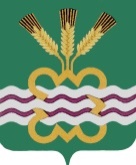 ГЛАВА МУНИЦИПАЛЬНОГО ОБРАЗОВАНИЯКАМЕНСКИЙ ГОРОДСКОЙ ОКРУГПОСТАНОВЛЕНИЕ 20.08.2019									 		     № 1540						п. МартюшО ликвидации Муниципального учреждения «Управление заказчика по жилищно-коммунальным услугам МО «Каменский городской округ» В соответствии с Гражданским кодексом Российской Федерации, Федерльным Законом от 06.10.2003 № 131-ФЗ «Об общих принципах организации местного самоуправления в Российской Федерации, Постановлением Главы Каменского городского округа от 09.12.2014 г. № 3199 «Об утверждении Положения о порядке создания, реорганизации и ликвидации муниципальных учреждений муниципального образования «Каменский городской округ», руководствуясь Уставом МО «Каменский городской округ»,  ПОСТАНОВЛЯЮ:Ликвидировать юридическое лицо Муниципальное учреждение «Управление заказчика по жилищно-коммунальным услугам МО «Каменский городской округ», юридический адрес: Свердловская область, Каменский район, п.г.т. Мартюш, ул. Титова, 8, ИНН 6643008399, ОГРН 1026602036130, именуемое в дальнейшем – Учреждение.Полномочия учредителя осуществляет Комитет по управлению муниципальным имуществом Администрации Каменского городского округа.Создать и утвердить состав ликвидационной комиссии Учреждения (прилагается). Финансирование расходов, связанных с проведением ликвидации Учреждения осуществляется за счет средств Учредителя - Комитета по управлению муниципальным имуществом Администрации Каменского городского округа. Права, обязанности и активы (финансовые и нефинансовые) ликвидируемого Учреждения передаются Комитету по управлению муниципальным имуществом Администрации Каменского городского округа. Председателю ликвидационной комиссии в  течение трех рабочих дней после даты подписания настоящего постановления в письменной форме уведомить орган, осуществляющий государственную регистрацию юридических лиц о начале ликвидации и внесении в единый государственный реестр юридических лиц соответствующей записи с приложением настоящего постановления. В установленный законодательством Российской Федерации срок уведомить о предстоящей ликвидации внебюджетные фонды.        6.2. Ликвидационной комиссии:	1) уведомить о предстоящей ликвидации работников в письменной форме (под роспись), указав в уведомлении о сохранении прежнего уровня оплаты труда;	2) после внесения в Единый государственный реестр юридических лиц записи о начале процедуры ликвидации, разместить в средствах массовой информации, в которых опубликовываются данные о государственной регистрации юридических лиц (журнал «Вестник государственной регистрации»), сообщение о ликвидации Учреждения;3) предпринять меры по выявлению кредиторов и получению дебиторской задолжности, письменно уведомить кредиторов о ликвидации Учреждения в течение 30 дней с момента опубликования сведений в журнале «Вестник государственной регистрации»;4) в десятидневный срок, с даты истечения срока установленного для предъявления требований кредиторами, составить промежуточный ликвидационный баланс и представить его на утверждение Председателю Комитета по управлению муниципальным имуществом Администрации Каменского городского округа;5) после завершения расчетов с кредиторами в десятидневный срок составить ликвидационный баланс и представить его на утверждение председателю Комитета по управлению муниципальным имуществом Администрации  Каменского городского округа;6) сформировать и передать документы ликвидируемого учреждения в Муниципальное казенное учреждение «Архив Каменского городского округа»;7) закрыть все счета в кредитных организациях, осуществляющих контрольно-кассовое обслуживание Учреждения;8) имущество Учреждения после удовлетворения требований кредиторов передать  муниципальному образованию «Каменский городской округ»;9) после завершения ликвидации Учреждения в трехдневный срок после получения в органе, осуществляющем государственную регистрацию юридических лиц, свидетельства о внесении записи в Единый государственный реестр юридических лиц представить его в Администрацию МО «Каменский городской округ».7. Опубликовать настоящее постановление в газете «Пламя» и разместить на официальном сайте Администрации Каменского городского округа.8. Контроль за исполнением настоящего постановления оставляю за собой.Глава городского округа                                                                      С.А. БелоусовУтвержденпостановлением Главы Каменского городской округа 20.08.2019г. N 1540«О ликвидации Муниципального учреждения «Управление заказчика по жилищно-коммунальным услугам МО «Каменский городской округ»СОСТАВЛИКВИДАЦИОННОЙ КОМИССИИКочев ВладимирАнатольевичКошкарова МаринаАнатольевнаКурбановСтанислав АндреевичХабирова Елена Витальевна- и.о. начальника Муниципального учреждения «Управление заказчика по жилищно-коммунальным услугам МО «Каменский городской округ», председатель ликвидационной комиссии;- главный бухгалтер Муниципального учреждения «Управление заказчика по жилищно-коммунальным услугам МО «Каменский городской округ»- юрист Муниципального учреждения «Управление заказчика по жилищно-коммунальным услугам МО «Каменский городской округ»- главный специалист Комитета по управлению муниципальным имуществом Администрации